Identification de minéraux métalliqueLabo #29Poste de travail : ySciencePrésenté à Daniel BlaisPar Justin VilleneuveMSI 2ESV20 avril 2023But :Identifier les inconnues métalliquesHypothèse :Je suppose que le #21 et #32 sont les inconnues métalliquesMatériel :Inconnue #1Inconnue #3Inconnue #19Inconnue #21Inconnue #32Manipulation :Observer les inconnuesMettre les inconnues dans le tableau de résultatsRésultats :Titre : Identification des inconnues métalliqueAnalyse :D’après mes résultats, les inconnues #1 et #3 a comme résultat d’être brillant ce qui signifie que les inconnues #1 et #3 sont métalliqueConclusion :Mon hypothèse est faussePhotoInconnuesReflet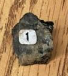 #1Brillant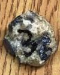 #3Brillant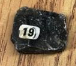 #19Mats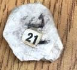 #21Mats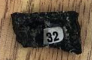 #32Mats